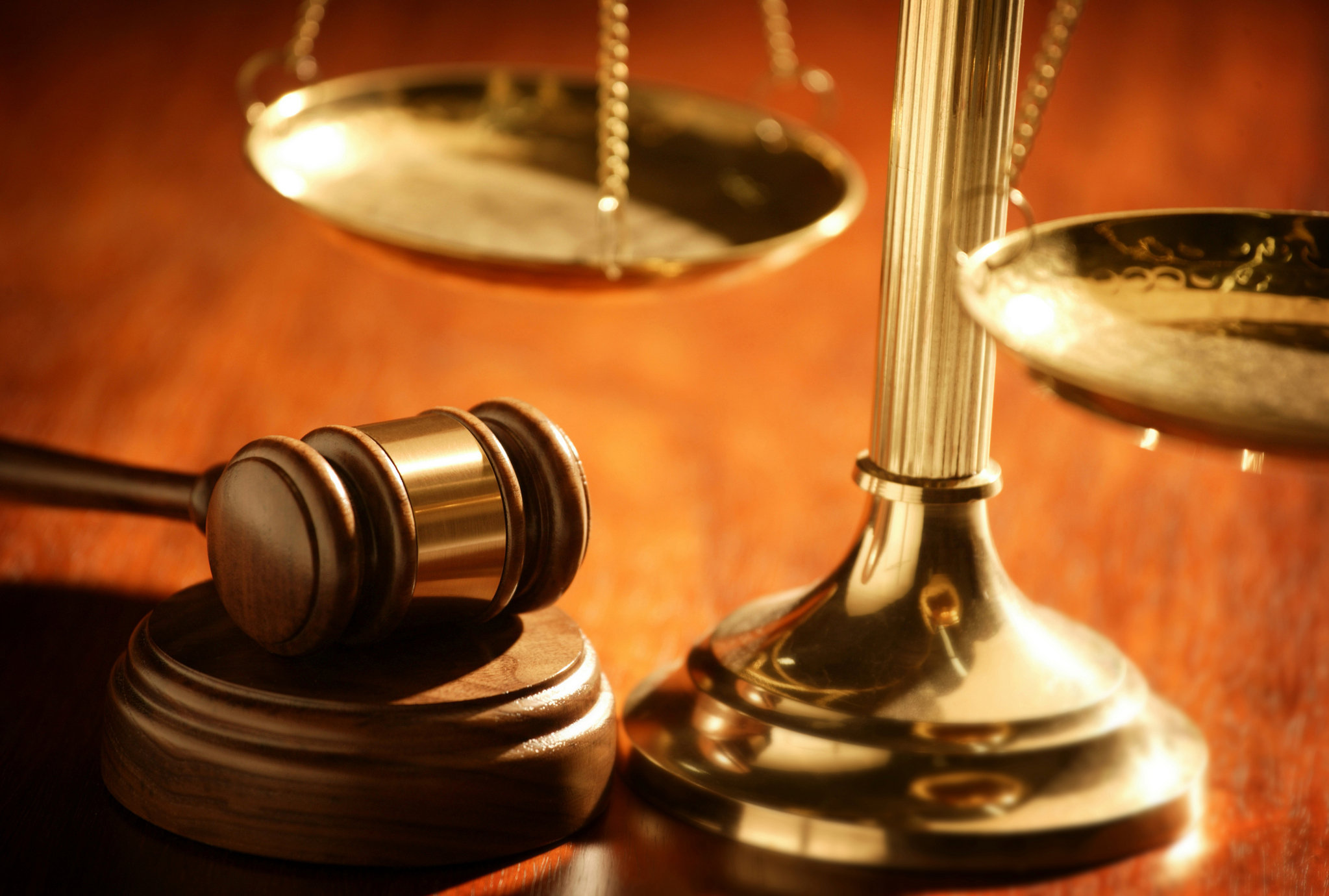 With Liberty and Justice for AllWith Liberty and Justice for All is an organization that promotes activism in the area of civil rights.  We are revising our advertising materials and wish to promote one activist whose work impacted citizens:The four candidates are:Judy BondsW. W. LawCraig KielburgerElizabeth Cady StantonWe would like for each candidate to be considered based on the following criteria:Identified a problem that threatened the health and/or safety of others,Made an impact on his or her communityMade an impact beyond his or her communityResults of his or her work is still evident todayAfter completing your research, decide which activist should be promoted on our advertising materials.  Once you have made your decision, please email us and explain how you ranked each person from first to fourth.  Also explain the process you used to make each ranking.Sincerely,With Liberty and Justice for All